VETERINARY ASSISTING 01.8301.00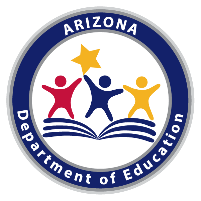 TECHNICAL STANDARDSAn Industry Technical Standards Validation Committee developed and validated these standards on October 1, 2019. The Arizona Career and Technical Education Quality Commission, the validating authority for the Arizona Skills Standards Assessment System, endorsed these standards on January 22, 2020.Note: Arizona’s Professional Skills are taught as an integral part of the Veterinary Assisting program.VETERINARY ASSISTING 01.8301.00TECHNICAL STANDARDSAn Industry Technical Standards Validation Committee developed and validated these standards on October 1, 2019. The Arizona Career and Technical Education Quality Commission, the validating authority for the Arizona Skills Standards Assessment System, endorsed these standards on January 22, 2020.Note: Arizona’s Professional Skills are taught as an integral part of the Veterinary Assisting program.The Technical Skills Assessment for Veterinary Assisting is SY2021-2022.The Technical Skills Assessment for Veterinary Assisting is SY2021-2022.STANDARD 1.0 PERFORM OFFICE FUNCTIONSSTANDARD 1.0 PERFORM OFFICE FUNCTIONS1.1Demonstrate appointment scheduling using paper and electronic methods (i.e., triage, type of appointment, office, doctor, and hospital schedules, etc.)1.2Prepare appropriate forms and certificates for signature (e.g., rabies, sterilization, and health)1.3Admit a patient (i.e., greet client, determine procedure, provide cost or estimate, use laymen or medical terminology as appropriate, etc.)1.4Discharge a patient (i.e., include services performed, diagnosis, follow up of doctor’s orders and future appointments; explain medications, clarify questions; assist to vehicle if necessary, etc.)1.5File, retrieve, and maintain medical records in accordance with AZ Veterinary Medical Examining Board, Administrative Rules Article 5. Standards of Practice R3-11-502 Standards of Practice L.1.6Use practice management software to maintain electronic health records for accuracy and security1.7Follow office procedures for invoicing, billing, payment on account, and processing travel sheets1.8Answer, prioritize, and accurately document phone calls1.9Request records and information from other veterinary facilities1.10Identify and describe the function of office equipment (i.e., fax, copier, scanner, and credit card machine)STANDARD 2.0 APPLY RECORDKEEPING SKILLSSTANDARD 2.0 APPLY RECORDKEEPING SKILLS2.1Identify commonly used root words, prefixes, and suffixes for charting purposes2.2Define medical terms based on their prefixes, roots, and/or suffixes (i.e., ovariohysterectomy: ovario-, - hyster-, -ectomy, etc.)2.3Use common medical terminology and abbreviations2.4Identify components of the medical record (i.e., demographic information, lab and image results, history, progress notes, etc.)2.5Record an accurate history of the patient, and report chief complaints2.6Demonstrate a progress note using the format of SOAP (subjective, objective, assessment, and plan)2.7Ensure completeness of the medical record2.8Maintain integrity and security of the medical record2.9Retrieve and interpret medical recordsSTANDARD 3.0 DEMONSTRATE EFFECTIVE COMMUNICATION AND CLIENT RELATIONSSTANDARD 3.0 DEMONSTRATE EFFECTIVE COMMUNICATION AND CLIENT RELATIONS3.1Demonstrate appropriate verbal and nonverbal communication skills matching the tone of the room/situation3.2Demonstrate appropriate written and electronic communication matching technology to content3.3Identify and show respect for cultural differences (i.e., religion, euthanasia practices, end-of-life procedures, etc.)3.4Describe the steps and stages of the grief process3.5Translate medical terminology into client-friendly language3.6Explain the value of recommended procedures3.7Explain release of medical record requirements in accordance with AZ Veterinary Medical Examining Board, Administrative Rules. Article 5 Standards of Practice R3-11-501. Ethical Standards 8.STANDARD 4.0 APPLY LEGAL, ETHICAL, AND PROFESSIONAL PRACTICESSTANDARD 4.0 APPLY LEGAL, ETHICAL, AND PROFESSIONAL PRACTICES4.1Describe the roles and responsibilities of each member of the veterinary health team in the delivery of excellent care4.2Distinguish between ethical and unethical conduct in a veterinary practice in accordance with R3-11-501. 1-5, and 9.; ARS 32-22324.3Explain the human-animal bond and its implications for veterinary practice4.4Demonstrate professionalism with respect to client decisions4.5Demonstrate professional appearance and language in the workplace4.6Demonstrate use of electronic communication in the workplace (e.g., cell phone, text messaging, social networking, and digital photography)4.7Explain confidentiality issues, regulations, and requirements related to veterinary medicine4.8Follow local, state, and federal laws and regulations as they apply to veterinary assistants4.9Defend the importance of and explain legal implications of the veterinary-client-patient relationship in accordance with AZ Veterinary Medical Examining Board definition of VCPR. ARS 32-2201. 25. a-cSTANDARD 5.0 APPLY SANITATION AND SAFETY MEASURESSTANDARD 5.0 APPLY SANITATION AND SAFETY MEASURES5.1Explain basic sanitation and disinfection techniques in accordance with AZ Veterinary Medical Examining Board, Administrative Rules R3-11-101. 26.5.2Inventory commonly used products and supplies for expiration dates, quantity, and availability5.3Restock supplies (i.e., accepting supplies, shelving supplies, rotating stock, want/need list, etc.)5.4Identify communicable and zoonotic diseases (e.g., germs from direct or indirect contact with animals, and Vector-Borne or foodborne transmission)5.5Comply with hazardous labeling requirements according to OSHA5.6Demonstrate proper hand hygiene according to the CDC (Center for Disease Control)5.7Demonstrate proper donning, removal, and discarding of personal protective equipment (PPE) according to standard procedure (e.g., gloves, gowns, masks, goggles, shoe covers, bonnets, and face shields)5.8Explain isolation protocols and procedures (i.e., exam room, treatment area, diagnostic testing, etc.)5.9Explain procedures for cleaning chemical and biological spills5.10Explain the content, purpose, and location of Safety Data Sheets (SDSs)5.11Use fire and chemical safety protocols (e.g., SDS, and the use of fire extinguishers)5.12Describe evacuation plans used by various facilities5.13Follow the procedure for reporting unsafe conditions for self and others (e.g., electrical hazards, spillages, puddles on floor, and fractious patients)5.14Demonstrate proper body mechanics and lifting techniques5.15Recognize radiation signage5.16Store, safely handle, and dispose of biological and therapeutic agents and sharps, pesticides, and hazardous waste and material according to OSHA5.17Explain human bloodborne pathogens protocols5.18Describe bite case protocol and procedures for staff and patientSTANDARD 6.0 APPLY PRINCIPLES OF PHARMACY AND PHARMACOLOGYSTANDARD 6.0 APPLY PRINCIPLES OF PHARMACY AND PHARMACOLOGY6.1Recognize DEA standards involving all controlled and non-controlled substances in accordance with Article 7. 32-2281 Dispensing of drugs and devices; Article 8. Drug Dispensing R3-11-801 thru R3-11-807; R3-11-502 K. Controlled drug log; and 32-1901 Controlled/non-controlled6.2Compare and contrast types and groups of medications using proper terminology6.3Differentiate between prescription medications from over-the-counter medications6.4Demonstrate prescription labeling requirements including expiration dates6.5Reconstitute vaccines and/or medications according to protocol6.6Describe possible routes of medications and/or vaccine administration (i.e., intranasal, intramuscular, oral, topical, etc.)6.7Prepare a prescription based on the doctor’s orders6.8Communicate prescription instructionsSTANDARD 7.0 APPLY ANIMAL BEHAVIORAL ASSESSEMENT AND RESTRAINT TECHNIQUESSTANDARD 7.0 APPLY ANIMAL BEHAVIORAL ASSESSEMENT AND RESTRAINT TECHNIQUES7.1Demonstrate kenneling protocols (i.e., placing and removing small animals from upper and lower cages/kennels, safety, comfort, husbandry, aggression, etc.)7.2Determine appropriate restraint techniques based on behavioral assessment, size, weight, and compromised status (table or floor)7.3Apply appropriate safety equipment (e.g., safety muzzle, Elizabethan collar, and resistant pole)7.4Demonstrate canine restraint positions (e.g., standing, sitting, lateral, sternal, and dorsal)7.5Demonstrate feline handling and restraint techniques7.6Restrain equine (e.g., halter, tie, and lead horses)7.7Recognize dog breeds, cat breeds, and common equine breeds (i.e., American Kennel Club (AKC), Cat Fanciers’ Association (CFA), etc.)7.8Identify the gender of small animal species, particularly felines7.9Differentiate between normal and abnormal animal behavior (i.e., irritability, fear, agnostic aggression, etc.)7.10Assist in the collection of blood samples by providing appropriate restraintSTANDARD 8.0 PERFORM PATIENT CARESTANDARD 8.0 PERFORM PATIENT CARE8.1Determine and record temperature, pulse, respiration, mucous membrane color, capillary refill time (CRT), body condition score, and weight of patients (e.g., convert lbs to kg and kg to lbs)8.2Identify the differences between internal and external expression of the anal gland8.3Perform exam room grooming (e.g., trimming nails, cleaning external ear canal, sanitary trimming, and therapeutic bathing)8.4Explain small animal nutritional requirements, pet food labeling standards, dry matter basis calculations, and the differences between pet food products8.5Apply medication using the eye or ear route8.6Perform routine recordkeeping and observation of hospitalized patients (e.g., input and output when cleaning and feeding)8.7Prepare supplies needed for fluid therapy8.8Administer oral medications, liquid and pills, for canines and felines8.9Perform IV catheter removal8.10Perform pressure bandage application and removal8.11Compare and contrast bandage types and materials used for each (e.g., cast padding, stretch gauze, Telfa™ pad, self-adherent bandage wrap, medical tape, and elastic tape)8.12Prepare food and prescription diets according to special dietary needs8.13Provide care and maintenance of medical equipment and supplies (e.g., IV drip counter, water blanket, and bedding)8.14Explain basic husbandry for birds, rabbits, pocket pets, reptiles, and other exotics8.15Recognize abnormal patient health status (i.e., seizure, shock, ataxia, dyspnea, etc.)8.16Recognize and respond appropriately to common veterinary medical emergencies by notifying the appropriate hospital personnel8.17Explain the process of euthanasia and postmortem care in accordance with ARS Article 3. 32-2240.01 Burial in landfill; Article 8. 32-2291-32-2296 Licensure of Animal Crematories; in accordance with Arizona Veterinary Medical Examining Board Administrative Rules and Procedures Article 10. R3-11-1001 thru 1010 Animal Crematory Minimum Standards, and Standards of Practice, F. R311-5028.18Demonstrate appropriate procedure for disposal of deceased animals in accordance with Article 8. 32-2291 Disposal of deceased animals; Minimum standards for animal crematories Rules R3-11-1001 thru 1010, and R3-11-701, 5. Defining adequate refrigeration for deceasedSTANDARD 9.0 ASSIST WITH SURGICAL PREPARATION AND PROCEDURESSTANDARD 9.0 ASSIST WITH SURGICAL PREPARATION AND PROCEDURES9.1Prepare surgical equipment and supplies based on surgical procedure and veterinarian preferences9.2Sterilize instruments and sanitize supplies9.3Identify different sterilization techniques (i.e., steam, dry heat, gas, cold sterile, etc.)9.4Operate and maintain autoclaves9.5Identify common surgical instruments9.6Identify common suture materials, types, and sizes9.7Assist the veterinarian and/or veterinary technician with the preparation of patients using aseptic techniques9.8Assist in positioning surgical patients9.9Aid the veterinarian and/or veterinary technician with physical monitoring of recovering surgical patients9.10Maintain the Surgical Log in accordance with R3-11-502 Standards of Practice H. 1 thru 5 Anesthesia Log (separate from controlled drug log)9.11Maintain proper operating room conduct and asepsis (e.g., PPE, sanitation, movement, and care)9.12Perform post-surgical cleanup using hazardous waste procedures9.13Fold and wrap surgical gowns, drapes, and packsSTANDARD 10.0 ASSIST WITH LABORATORY PROCEDURES AND PREPARE SPECIMENSSTANDARD 10.0 ASSIST WITH LABORATORY PROCEDURES AND PREPARE SPECIMENS10.1Collect voided urine and fecal samples10.2Determine physical properties of urine including color and clarity10.3Prepare supplies for blood draw10.4Compare and contrast common blood tubes used in veterinary medicine10.5Collect voided fecal samples for examination10.6Prepare fecal flotation solutions and set up fecal flotations and direct smears10.7Describe necropsy procedures10.8Recognize clinical signs of suspected rabies cases and notify correct personnel10.9Explain procedures for handling rabies samples safely in accordance with Compendium of Animal Rabies Prevention and Control (Arizona Manual for Rabies Control and Bite Management azdhs.gov. Federal— cdc.gov)10.10Identify external parasites (e.g., mites, lice, fleas, and ticks)10.11Assist in the preparation of various specimen staining techniques10.12Compare and contrast preparation procedures of in-house lab vs reference lab sample submission10.13Confirm that laboratory results are accurately recordedSTANDARD 11.0 REVIEW THE BODY SYSTEMSSTANDARD 11.0 REVIEW THE BODY SYSTEMS11.1Describe the function and structure of the Integumentary System11.2Describe the function and structure of the Musculoskeletal System11.3Describe the function and structure of the Circulatory System11.4Describe the function and structure of the Respiratory System11.5Describe the function and structure of the Gastrointestinal System11.6Describe the function and structure of the Urinary System11.7Describe the function and structure of the Nervous System11.8Describe the function and structure of the Endocrine System11.9Describe the function and structure of the Reproductive System11.10Describe the function and structure of the Sensory System11.11Describe the function and structure of the Immune SystemSTANDARD 12.0 DESCRIBE IMAGING TECHNIQUES AND SAFETY PRACTICESSTANDARD 12.0 DESCRIBE IMAGING TECHNIQUES AND SAFETY PRACTICES12.1Describe procedures to assist in the completion of diagnostic radiographs and ultrasound including preparation, restraint, and positioning of patients12.2Explain quality control procedures related to radiation protection (i.e., clothing, dosimetry badges, etc.) in accordance with Arizona Radiation Regulatory Agency (ARRA) Article 4. Standards for Protection against Ionizing Radiation R12-1-401 thru 40912.3Utilize digital radiograph software12.4Demonstrate proper care of radiography equipment12.5Differentiate among manual, automatic, and digital radiographic processing12.6Maintain X-ray Log in accordance with X-ray log, AZ Vet Med Examining Board Administrative Rules R3-11-502, M.